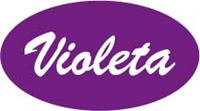 Violeta d.o.o.Tko smo mi?Inspirirani potrošačem stvaramo visokokvalitetne proizvode i usluge čineći svakodnevni život boljim i jednostavnijim.   U samo 2 desetljeća postojanja Violeta se razvila u jedan od vodećih brendova higijenskih proizvoda.Koliko ulažemo u razvijanje proizvoda i tehnologija toliko jednako, ako ne i više, ulažemo u razvoj i edukaciju naših zaposlenika. Kod nas se glas zaposlenika čuje i svi sudjeluju u razvijanju proizvoda i jačanju brenda, a ideje i prijedlozi se shvaćaju ozbiljno.Koga tražimo?Kreativna ste osoba s izrazitim okom za detalje? Tehnologija vam je strast i imate iskustvo u radu s Adobe paketom?Vi ste naš idealan kandidat  GRAFIČKI DIZAJNER (m/ž)Mjesto rada: Rakitnica 3, Zagreb Naš idealan kandidat ima sljedeće kvalitete:poznavanje alata i aplikacija za grafičko izražavanje (Adobe Photoshop, Adobe Illustrator, Adobe InDesign, Adobe Acrobat Profesional).izražen smisao za dizajn i estetikuodređeno  iskustvo sa radom na aplikacijama za grafičko izražavanje, je dobrodošlo - nije uvjet.Nudimo Vam rad u pozitivnoj radnoj atmosferi, edukacije, usavršavanja i suradnju s poznatim partnerskim agencijama, putovanja, teambuildinge, adekvatna primanja kao i mogućnost trajnog zaposlenja. Ako te motiviraju novi izazovi i rad u kreativnoj okolini,prijavi se i pridruži Violetinom timu!Zainteresirani kandidati svoj životopis zajedno sa portfolijom mogu poslati putem linka:https://violeta-doo.talentlyft.com/jobs/01-24-graficki-dizajner-mz-student-Fwl 